SC Social Studies Standards8-1:   The student will demonstrate an understanding of the settlement of South Carolina and the United States by Native Americans, Europeans, and Africans. 8-2:   The student will demonstrate an understanding of the American Revolution—the beginnings of the new American nation and South Carolina’s part in the development of that nation.8-3:   The student will demonstrate an understanding of the American Civil War—its causes and effects and the major events that occurred during that time.Student Name _____________________________________________________________________________Parent Signature ___________________________________________________________________________SC History Midterm Study GuideDate:  Thursday - January 18, 2018 	Test Make-Up:  40 Multiple Choice Questions8-1:  Native Americans/European ExplorationWhat is the name of the group of Native Americans that lived in South Carolina?Why were Native Americans able to create more permanent settlements?Why did the relationships between Native Americans and Europeans settlers breakdown?Describe the characteristics of the New England, Middle, and Southern colonies (social, political, economic)Complete this chart on European settlements in South Carolina.What is a headright? Describe the Gullah culture.Describe the Stono Rebellion?  What was its result?Describe the difference in population in South Carolina between Africans and whites. Describe the Regulator Movement.  What ended it?Why were the British colonists upset with the Lords Proprietors?  What type of colony did they become?  Describe it.What is indigo?  Who was responsible for bringing it to South Carolina?What major European powers fought in the French & Indian War?  What was the outcome of that war?   What factors led in the Cherokee War in SC?What group gave British colonists the knowledge to cultivate Carolina Gold?Define mercantilism.8-2:  American RevolutionDescribe the following British taxation policies:Stamp actTea actTownshend Act What was South Carolina’s response to the Stamp Act?What were the Sons of Liberty?  Who was their leader in Charleston?Explain the political cartoon below.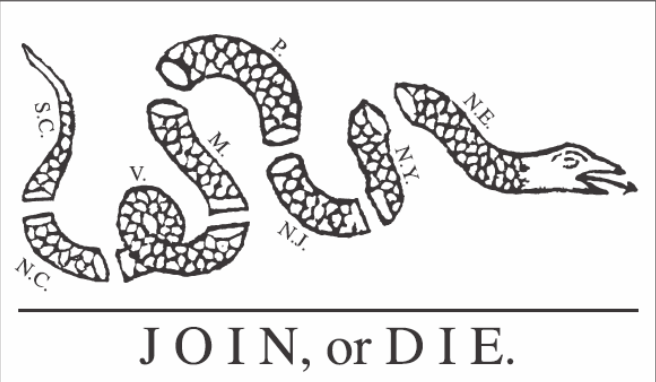 Explain the difference between Tories/Loyalists and Patriots.What led some Patriots to become Partisan fighters in SC?  Describe their fighting style. Identify the 3 major Partisan fighters in SC and provide their animal nicknames.Complete the Battles of the American Revolution chart below.Identify the roles and perspectives of the following groups:   women, African Americans, and Native Americans8-3:  New Government & ConstitutionDescribe the state’s economic situation after the American Revolution.Why did the capital city move from Charleston to Columbia in 1785? Describe the Articles of Confederation.  What were the problems with this document?What did we use to replace the Articles of Confederation/Describe the following Constitutional Compromises?Virginia PlanNew Jersey PlanGreat CompromiseExplain the 3/5ths Compromise.Compare and Contrast Federalists and Anti-Federalists and their responses to the following:National bankXYZ AffairWar of 1812Name of SettlementCountryLocationResultSan Miguel de GualdapeCharlesfortSan FelipeCharles TownBattleDateWinnerSignificanceSullivan’s Island/Ft. MoultrieInvasion of CharlestonCamdenKings MountainCowpensEutaw Springs